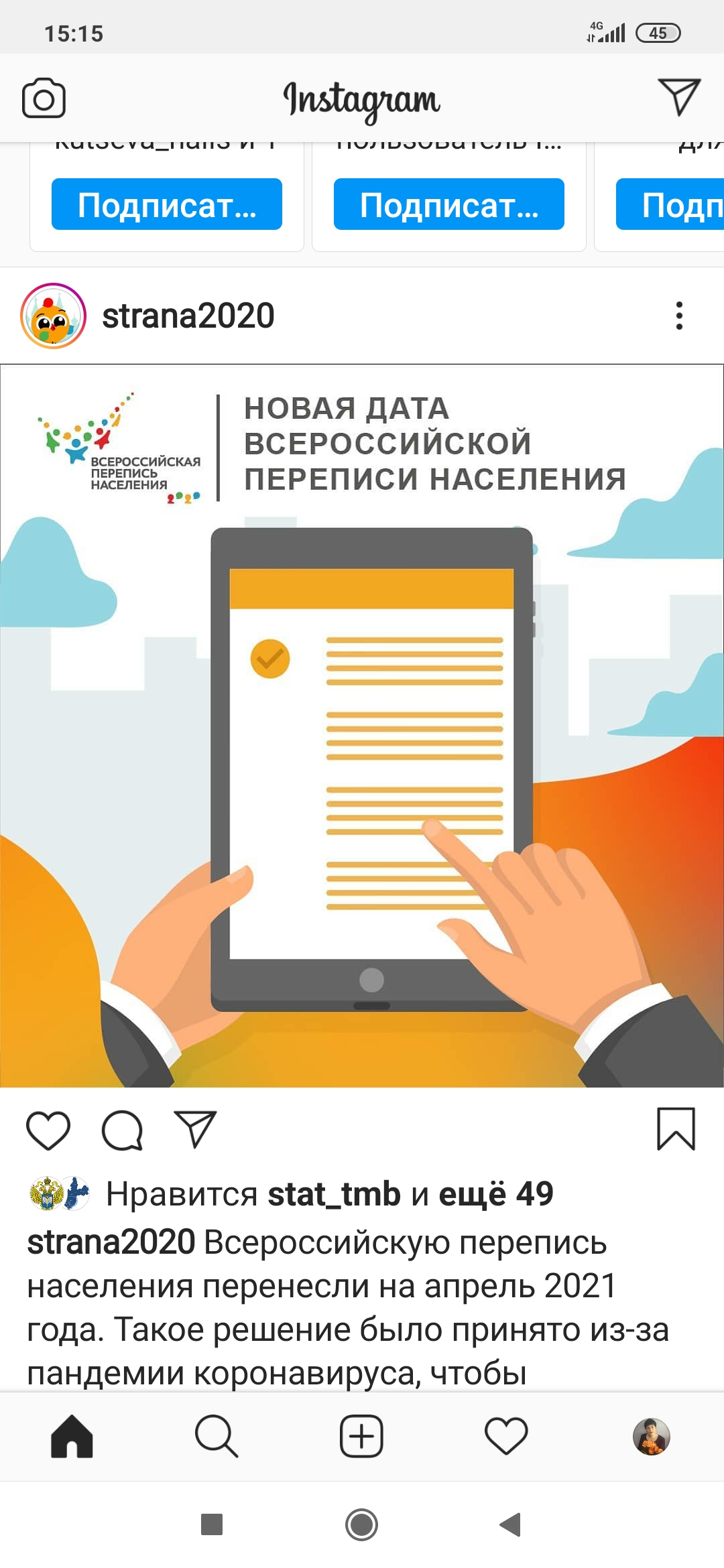 Всероссийскую перепись населения перенесли на апрель  2021 года. Такое решение было принято из-за пандемии коронавируса, чтобы обеспечить безопасность и сохранить здоровье людей. Первоначально перепись должна была пройти в октябре 2020года.